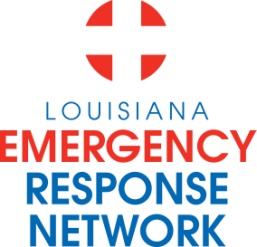 Louisiana Emergency Response NetworkBoard MeetingJune 13, 2012    2:00pm – 4:00pmLocation:	Louisiana Emergency Response Network - Headquarters               14141 Airline Hwy, Suite One, Suite B Baton Rouge, LA 70817AGENDA1.       Welcome and Introduction of New and Current LERN Board Members   2.        Roll Call and Establish a Quorum3.       Approval of Agenda 4.       Approval of Minutes of April 19, 2012 Board Meeting 5.       Rapides Regional Medical Center Presentation                                    6.       LERN Business:           Executive Director Report/Legislative Update        P. Hargroveb.    Ratification of Commission Members		P. Hargrovec.    LINCCA						P. Hargrove       - Board Resolution to adopt compliance policyd.   Financial Update              		                              P. Sullivan /C. Barre. 	Strategic Discussions:                                     	 e.1	Stroke Update				K. Gaines, MD                                      	 e.2	Development of a System of                 	R. Coscia, MD                                           		   State-designated Trauma Centers		       	 e.3	Strategic Plan/FY 2012-2013 Priorities	P. Hargrove		f.   Ratify: EMS Registry Data Dictionary	             		P. Hargrove	        g.   Code of Govt. Ethics Training/Reminder                      C. Cangelosi   h.  Chairman’s Closing Remarks                                              N. McSwain, MD   	 7.         Public Comment 8.          Adjournment       NEXT MEETING DATE Board Retreat August 17th & 18th, 2012 Omni Hotel New Orleans, La